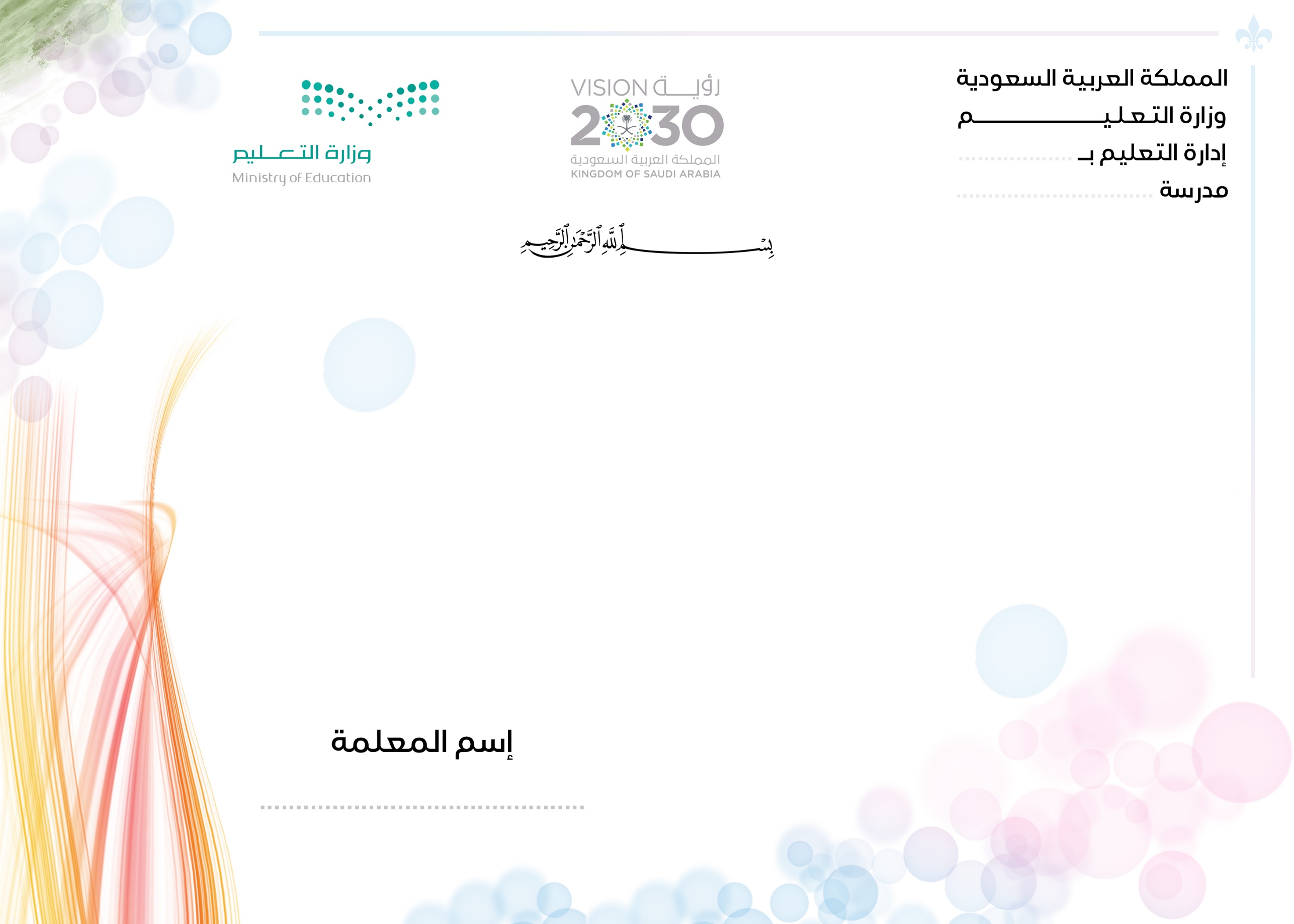 أهداف التعليم في المملكة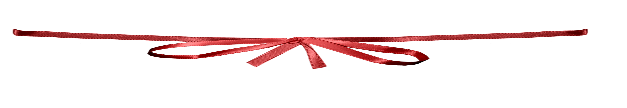 غرس العقيدة الإسلامية الصحيحة والمعارف والمهارات المفيدة والاتجاهات والقيم المرغوبة لدى الطالبات ليشبوا رجالاً- أو نساء فاهمين لدورهم في الحياة، واعين بعقيدتهم مدافعين عنها وعاملين في ضوئها لخير الدنيا والآخرة معا.توفير الكوادر البشرية اللازمة لتطوير المجتمع اقتصاديا واجتماعيا وثقافيا بما يخدم خطط التنمية الطموحة في المملكة ويدفع هذه الخطط من نجاح إلى نجاح. الحرص على مصلحة الفرد والجماعة معا ، فهو يبتغي مصلحة الفرد من خلال تعليمه تعليما كافيا مفيدا لذاته ، كما يبتغي مصلحة الجماعة بالإفادة مما يتعلمه الأفراد لتطوير المجتمع بصورتين:       أ ) مباشرة : وذلك من خلال الإسهام في الإنتاج والتنمية      ب ) غير مباشرة : وذلك من خلال القضاء على الأمية ، ونشر الوعي  لدى جميع أبناء الأمة بشكل يضمن لهم حياة واعية مستنيرة ودورا أكثر فاعلية في بناء مجتمعاتهم.       أهداف تعليم المرحلة الابتدائيةغرس العقيدة الإسلامية الصحيحة في نفسيه الطفلة ورعايتها بتربية إسلامية متكاملة، في خلقها، وجسمها، وعقلها، ولغتها، وانتمائها إلى أمة الإسلام. تدريب الطالبات على إقامة الصلاة، والأخذ بآداب السلوك والفضائل. تنمية المهارات الأساسية المختلفة وخاصة المهارة اللغوية والمهارة العددية، والمهارات الحركية.  تزويد الطالبة بالقدر المناسب من المعلومات في مختلف الموضوعات.   تعريف الطالبة بنعم الله عليها في نفسها، وفي بيئتها الاجتماعية والجغرافية لتحسن استخدام النِّعَم، وتنفع نفسها وبيئتها.    تربية ذوقهن البديعي، وتعهد نشاطهن الابتكاري، وتنمية تقدير العمل اليدوي لديهن.    تنمية وعي الطالبة لتدرك ما عليها من الواجبات ومالها من الحقوق    في حدود سنِّه وخصائص المرحلة التي تمر بها، وغرس حب وطنها، والإخلاص لولاة أمرها. توليد الرغبة لدي الطالبات في الازدياد من العلم النافع والعمل الصالح وتدريبهن على الاستفادة من أوقات الفراغ.  إعداد الطالبة لما يلي هذه المرحلة من مراحل حياتها.الاهداف العامة للتربية الإسلامية التخلق بأخلاق القرآن الكريم والعمل به والانقياد لأحكامه. الإيمان بنبوة محمد صلى الله عليه وسلم وإتباع هديه.تنمية الناحية الدينية والروحية لدى الطالبات وتبصيرهن بالعقيدة الصحيحة.تعريفهن بحقيقة دينهن حتى تنمو مشاعرهن لحب الخير والصلاح.ترويض النفس على مقاومة الأهواء الفاسدة مع تنمية الدوافع الفطرية من غير إفراط ولا تفريط.تنظيم علاقة المسلم بربّه وذلك بمعرفة العقائد والعبادات.إنشاء شخصية قوامها المثل العليا وذلك لأن قلب المسلم متّصل بالله تعالى لعلمه أن الله مطّلع على خفاياها. فهي تراقب الله في جميع تحرّكاتها وسكناتها وتسمو بنفسها إلى ما قدّر الله لها من الكمال. ربط جميع العلوم الأخرى بالقرآن الكريم. \توزيع منهج مادة ( التوحيد )    للصف ( الرابع ابتدائي )توزيع منهج مادة ( التوحيد )    للصف ( الرابع ابتدائي )توزيع منهج مادة ( التوحيد )    للصف ( الرابع ابتدائي )توزيع منهج مادة ( التوحيد )    للصف ( الرابع ابتدائي )توزيع منهج مادة ( التوحيد )    للصف ( الرابع ابتدائي )الأسبوعالتاريخالتاريخالدروسموعد الاجازاتالأسبوعمنإلىالدروسموعد الاجازات1الاحد 17/8/1443هـالخيس 21/8/1443هـمعاني أسماء الله الحسنى 1بداية الدراسة للفصل الثالث    17/08/1443هـ 20/03/2022مبداية إجازة عيد الفطر              24/09/1443هـ 25/04/2022مبداية الدراسة بعد اجازة عيد الفطر              07/10/1443هـ08/05/2022م2الاحد 24/8/1443هـالخميس 28/8/1443هـمعاني أسماء الله الحسنى 1بداية الدراسة للفصل الثالث    17/08/1443هـ 20/03/2022مبداية إجازة عيد الفطر              24/09/1443هـ 25/04/2022مبداية الدراسة بعد اجازة عيد الفطر              07/10/1443هـ08/05/2022م3الاحد 2/9/1443هـالخميس 6/9/1443هـمعاني أسماء الله الحسنى 2بداية الدراسة للفصل الثالث    17/08/1443هـ 20/03/2022مبداية إجازة عيد الفطر              24/09/1443هـ 25/04/2022مبداية الدراسة بعد اجازة عيد الفطر              07/10/1443هـ08/05/2022م4الاحد 9/9/1443هـالخميس 13/9/1443هـمعاني أسماء الله الحسنى 2بداية الدراسة للفصل الثالث    17/08/1443هـ 20/03/2022مبداية إجازة عيد الفطر              24/09/1443هـ 25/04/2022مبداية الدراسة بعد اجازة عيد الفطر              07/10/1443هـ08/05/2022م5الاحد 16/9/1443هـالخميس 20/9/1443هـأثر الأيمان بأسماء الله وصفاته في حياتنابداية الدراسة للفصل الثالث    17/08/1443هـ 20/03/2022مبداية إجازة عيد الفطر              24/09/1443هـ 25/04/2022مبداية الدراسة بعد اجازة عيد الفطر              07/10/1443هـ08/05/2022م6الاحد 23/9/1443هـالاثنين 24/9/1443هـأثر الأيمان بأسماء الله وصفاته في حياتنابداية الدراسة للفصل الثالث    17/08/1443هـ 20/03/2022مبداية إجازة عيد الفطر              24/09/1443هـ 25/04/2022مبداية الدراسة بعد اجازة عيد الفطر              07/10/1443هـ08/05/2022مالثلاثاء 25/9/1443هـالخميس 4/10/1443هـبداية اجازة عيد الفطر بنهاية دوام يوم الاثنين 24/9/1443هـ الى 4/10/1443هـبداية الدراسة للفصل الثالث    17/08/1443هـ 20/03/2022مبداية إجازة عيد الفطر              24/09/1443هـ 25/04/2022مبداية الدراسة بعد اجازة عيد الفطر              07/10/1443هـ08/05/2022م7الاحد 7/10/1443هـالخميس 11/10/1443هـالشرك وخطرةاجازة نهاية أسبوع مطولة24/10/1443هـ 25/05/2022ماجازة نهاية أسبوع مطولة16/11/1443هـ 15/06/2022مبداية اجازة نهاية العام الدراسي01/12/1443هـ 30/06/2022م8الاحد 14/10/1443هـالخميس 18/10/1443هـالشرك وخطرةاجازة نهاية أسبوع مطولة24/10/1443هـ 25/05/2022ماجازة نهاية أسبوع مطولة16/11/1443هـ 15/06/2022مبداية اجازة نهاية العام الدراسي01/12/1443هـ 30/06/2022م9الاحد 21/10/1443هـالثلاثاء 23/10/1443هـأنواع الشرك اجازة نهاية أسبوع مطولة24/10/1443هـ 25/05/2022ماجازة نهاية أسبوع مطولة16/11/1443هـ 15/06/2022مبداية اجازة نهاية العام الدراسي01/12/1443هـ 30/06/2022م9الاحد 21/10/1443هـالثلاثاء 23/10/1443هـالأربعاء والخميس إجازة مطولةاجازة نهاية أسبوع مطولة24/10/1443هـ 25/05/2022ماجازة نهاية أسبوع مطولة16/11/1443هـ 15/06/2022مبداية اجازة نهاية العام الدراسي01/12/1443هـ 30/06/2022م10الاحد 28/10/1443هـالخميس 3/11/1443هـأنواع الشرك اجازة نهاية أسبوع مطولة24/10/1443هـ 25/05/2022ماجازة نهاية أسبوع مطولة16/11/1443هـ 15/06/2022مبداية اجازة نهاية العام الدراسي01/12/1443هـ 30/06/2022م11الاحد 6/11/1443هـالخميس 10/11/1443هـمظاهر الشركاجازة نهاية أسبوع مطولة24/10/1443هـ 25/05/2022ماجازة نهاية أسبوع مطولة16/11/1443هـ 15/06/2022مبداية اجازة نهاية العام الدراسي01/12/1443هـ 30/06/2022م12الاحد 13/11/1443هـالثلاثاء 15/11/1443هـمظاهر الشركاجازة نهاية أسبوع مطولة24/10/1443هـ 25/05/2022ماجازة نهاية أسبوع مطولة16/11/1443هـ 15/06/2022مبداية اجازة نهاية العام الدراسي01/12/1443هـ 30/06/2022م12الاحد 13/11/1443هـالثلاثاء 15/11/1443هـالأربعاء والخميس إجازة مطولةاجازة نهاية أسبوع مطولة24/10/1443هـ 25/05/2022ماجازة نهاية أسبوع مطولة16/11/1443هـ 15/06/2022مبداية اجازة نهاية العام الدراسي01/12/1443هـ 30/06/2022م13الاحد 20/11/1443هـالخميس 24/11/1443هـالاختباراتاجازة نهاية أسبوع مطولة24/10/1443هـ 25/05/2022ماجازة نهاية أسبوع مطولة16/11/1443هـ 15/06/2022مبداية اجازة نهاية العام الدراسي01/12/1443هـ 30/06/2022م14الاحد 27/11/1443هـالخميس 1/12/1443هـالاختباراتاجازة نهاية أسبوع مطولة24/10/1443هـ 25/05/2022ماجازة نهاية أسبوع مطولة16/11/1443هـ 15/06/2022مبداية اجازة نهاية العام الدراسي01/12/1443هـ 30/06/2022مرقم الوحدة: الأولىرقم الوحدة: الأولىرقم الوحدة: الأولىالعنوان: توحيد الأسماء والصفات وأثره في حياة المسلمالعنوان: توحيد الأسماء والصفات وأثره في حياة المسلمالعنوان: توحيد الأسماء والصفات وأثره في حياة المسلمالعنوان: توحيد الأسماء والصفات وأثره في حياة المسلمالصف: الرابع الابتدائيالصف: الرابع الابتدائيالصف: الرابع الابتدائيعدد الحصص: عدد الحصص: عدد الحصص: عدد الحصص: اليومالتاريخالفكرة الكبرى: توحيد الأسماء والصفات هي: الإيمَانُ بِأَسْمَاءِ اللهِ وَصِفَاتِهِ كَمَا جَاَءتْ فِي القُرآنِ وَالسُّنَّةِ.الفكرة الكبرى: توحيد الأسماء والصفات هي: الإيمَانُ بِأَسْمَاءِ اللهِ وَصِفَاتِهِ كَمَا جَاَءتْ فِي القُرآنِ وَالسُّنَّةِ.الفكرة الكبرى: توحيد الأسماء والصفات هي: الإيمَانُ بِأَسْمَاءِ اللهِ وَصِفَاتِهِ كَمَا جَاَءتْ فِي القُرآنِ وَالسُّنَّةِ.الفكرة الكبرى: توحيد الأسماء والصفات هي: الإيمَانُ بِأَسْمَاءِ اللهِ وَصِفَاتِهِ كَمَا جَاَءتْ فِي القُرآنِ وَالسُّنَّةِ.الفكرة الكبرى: توحيد الأسماء والصفات هي: الإيمَانُ بِأَسْمَاءِ اللهِ وَصِفَاتِهِ كَمَا جَاَءتْ فِي القُرآنِ وَالسُّنَّةِ.الفكرة الكبرى: توحيد الأسماء والصفات هي: الإيمَانُ بِأَسْمَاءِ اللهِ وَصِفَاتِهِ كَمَا جَاَءتْ فِي القُرآنِ وَالسُّنَّةِ.الفكرة الكبرى: توحيد الأسماء والصفات هي: الإيمَانُ بِأَسْمَاءِ اللهِ وَصِفَاتِهِ كَمَا جَاَءتْ فِي القُرآنِ وَالسُّنَّةِ.نواتج التعلم للوحدةنواتج التعلم للوحدةنواتج التعلم للوحدةنواتج التعلم للوحدةنواتج التعلم للوحدةنواتج التعلم للوحدةنواتج التعلم للوحدةالأهداف الرئيسية:يتوقع في نهاية الوحدة أن تكون الطالبة قادرة على أن:تتعرف على قصة عمر وابنة بائعة اللبن. تعرف توحيد الأسماء والصفات.تبين ما نثبته لله تعالى من الأسماء والصفات. تمثل لصفات وأسماء مثبتة ومنفية لله تعالى. تستدل على أن أسماء الله كلها حسنى. تتعرف على فضل دعاء الله بأسمائه الحسنى.تتعرف على أهمية معرفتنا لمعاني أسماء الله.تبين معنى الرحمن. تذكر أمثلة لرحمة الله. توضح معنى القدير والبصير مع التمثيل. تتعرف على أن تعبيد الأسماء يكون لله وحده. توضح كيفية تعظيم أسماء الله وصفاته عند الحلف بها.تدرك أثر الإيمان بأسماء الله وصفاته في حياتنا اليومية.الأهداف الرئيسية:يتوقع في نهاية الوحدة أن تكون الطالبة قادرة على أن:تتعرف على قصة عمر وابنة بائعة اللبن. تعرف توحيد الأسماء والصفات.تبين ما نثبته لله تعالى من الأسماء والصفات. تمثل لصفات وأسماء مثبتة ومنفية لله تعالى. تستدل على أن أسماء الله كلها حسنى. تتعرف على فضل دعاء الله بأسمائه الحسنى.تتعرف على أهمية معرفتنا لمعاني أسماء الله.تبين معنى الرحمن. تذكر أمثلة لرحمة الله. توضح معنى القدير والبصير مع التمثيل. تتعرف على أن تعبيد الأسماء يكون لله وحده. توضح كيفية تعظيم أسماء الله وصفاته عند الحلف بها.تدرك أثر الإيمان بأسماء الله وصفاته في حياتنا اليومية.الأهداف الرئيسية:يتوقع في نهاية الوحدة أن تكون الطالبة قادرة على أن:تتعرف على قصة عمر وابنة بائعة اللبن. تعرف توحيد الأسماء والصفات.تبين ما نثبته لله تعالى من الأسماء والصفات. تمثل لصفات وأسماء مثبتة ومنفية لله تعالى. تستدل على أن أسماء الله كلها حسنى. تتعرف على فضل دعاء الله بأسمائه الحسنى.تتعرف على أهمية معرفتنا لمعاني أسماء الله.تبين معنى الرحمن. تذكر أمثلة لرحمة الله. توضح معنى القدير والبصير مع التمثيل. تتعرف على أن تعبيد الأسماء يكون لله وحده. توضح كيفية تعظيم أسماء الله وصفاته عند الحلف بها.تدرك أثر الإيمان بأسماء الله وصفاته في حياتنا اليومية.الأهداف الرئيسية:يتوقع في نهاية الوحدة أن تكون الطالبة قادرة على أن:تتعرف على قصة عمر وابنة بائعة اللبن. تعرف توحيد الأسماء والصفات.تبين ما نثبته لله تعالى من الأسماء والصفات. تمثل لصفات وأسماء مثبتة ومنفية لله تعالى. تستدل على أن أسماء الله كلها حسنى. تتعرف على فضل دعاء الله بأسمائه الحسنى.تتعرف على أهمية معرفتنا لمعاني أسماء الله.تبين معنى الرحمن. تذكر أمثلة لرحمة الله. توضح معنى القدير والبصير مع التمثيل. تتعرف على أن تعبيد الأسماء يكون لله وحده. توضح كيفية تعظيم أسماء الله وصفاته عند الحلف بها.تدرك أثر الإيمان بأسماء الله وصفاته في حياتنا اليومية.الأهداف الرئيسية:يتوقع في نهاية الوحدة أن تكون الطالبة قادرة على أن:تتعرف على قصة عمر وابنة بائعة اللبن. تعرف توحيد الأسماء والصفات.تبين ما نثبته لله تعالى من الأسماء والصفات. تمثل لصفات وأسماء مثبتة ومنفية لله تعالى. تستدل على أن أسماء الله كلها حسنى. تتعرف على فضل دعاء الله بأسمائه الحسنى.تتعرف على أهمية معرفتنا لمعاني أسماء الله.تبين معنى الرحمن. تذكر أمثلة لرحمة الله. توضح معنى القدير والبصير مع التمثيل. تتعرف على أن تعبيد الأسماء يكون لله وحده. توضح كيفية تعظيم أسماء الله وصفاته عند الحلف بها.تدرك أثر الإيمان بأسماء الله وصفاته في حياتنا اليومية.الأهداف الرئيسية:يتوقع في نهاية الوحدة أن تكون الطالبة قادرة على أن:تتعرف على قصة عمر وابنة بائعة اللبن. تعرف توحيد الأسماء والصفات.تبين ما نثبته لله تعالى من الأسماء والصفات. تمثل لصفات وأسماء مثبتة ومنفية لله تعالى. تستدل على أن أسماء الله كلها حسنى. تتعرف على فضل دعاء الله بأسمائه الحسنى.تتعرف على أهمية معرفتنا لمعاني أسماء الله.تبين معنى الرحمن. تذكر أمثلة لرحمة الله. توضح معنى القدير والبصير مع التمثيل. تتعرف على أن تعبيد الأسماء يكون لله وحده. توضح كيفية تعظيم أسماء الله وصفاته عند الحلف بها.تدرك أثر الإيمان بأسماء الله وصفاته في حياتنا اليومية.الأهداف الرئيسية:يتوقع في نهاية الوحدة أن تكون الطالبة قادرة على أن:تتعرف على قصة عمر وابنة بائعة اللبن. تعرف توحيد الأسماء والصفات.تبين ما نثبته لله تعالى من الأسماء والصفات. تمثل لصفات وأسماء مثبتة ومنفية لله تعالى. تستدل على أن أسماء الله كلها حسنى. تتعرف على فضل دعاء الله بأسمائه الحسنى.تتعرف على أهمية معرفتنا لمعاني أسماء الله.تبين معنى الرحمن. تذكر أمثلة لرحمة الله. توضح معنى القدير والبصير مع التمثيل. تتعرف على أن تعبيد الأسماء يكون لله وحده. توضح كيفية تعظيم أسماء الله وصفاته عند الحلف بها.تدرك أثر الإيمان بأسماء الله وصفاته في حياتنا اليومية.الأفهام الثابتةالأفهام الثابتةالأفهام الثابتةالأفهام الثابتةالأسئلة الأساسيةالأسئلة الأساسيةالأسئلة الأساسيةستفهم الطالبة أن:أسماء الله كلها حسنى.تعبيد الأسماء يكون لله وحده.من أعظم أنواع العبادة دعاء الله بأسمائه الحسنى.كثرة أسماء الله تعالى وصفاته تدل على عظمته.معرفتنا لمعاني أسماء الله تزيد إيماننا ومحبتنا وتعظيمنا لربنا.ستفهم الطالبة أن:أسماء الله كلها حسنى.تعبيد الأسماء يكون لله وحده.من أعظم أنواع العبادة دعاء الله بأسمائه الحسنى.كثرة أسماء الله تعالى وصفاته تدل على عظمته.معرفتنا لمعاني أسماء الله تزيد إيماننا ومحبتنا وتعظيمنا لربنا.ستفهم الطالبة أن:أسماء الله كلها حسنى.تعبيد الأسماء يكون لله وحده.من أعظم أنواع العبادة دعاء الله بأسمائه الحسنى.كثرة أسماء الله تعالى وصفاته تدل على عظمته.معرفتنا لمعاني أسماء الله تزيد إيماننا ومحبتنا وتعظيمنا لربنا.ستفهم الطالبة أن:أسماء الله كلها حسنى.تعبيد الأسماء يكون لله وحده.من أعظم أنواع العبادة دعاء الله بأسمائه الحسنى.كثرة أسماء الله تعالى وصفاته تدل على عظمته.معرفتنا لمعاني أسماء الله تزيد إيماننا ومحبتنا وتعظيمنا لربنا.ما معنى توحيد الأسماء والصفات؟ما معنى الرحمن والقدير؟اذكري أمثلة من رحمة الله بعباده.ما معنى توحيد الأسماء والصفات؟ما معنى الرحمن والقدير؟اذكري أمثلة من رحمة الله بعباده.ما معنى توحيد الأسماء والصفات؟ما معنى الرحمن والقدير؟اذكري أمثلة من رحمة الله بعباده.المعارفالمهاراتستعرف الطالبة:قصة عمر وابنة بائعة اللبن. توحيد الأسماء والصفات.ما نثبته لله تعالى من الأسماء والصفات. الصفات والأسماء المثبتة والمنفية لله تعالى. أن أسماء الله كلها حسنى. فضل دعاء الله بأسمائه الحسنى.أهمية معرفتنا لمعاني أسماء الله.معنى الرحمن. أمثلة لرحمة الله. معنى القدير والبصير مع التمثيل. أن تعبيد الأسماء يكون لله وحده. كيفية تعظيم أسماء الله وصفاته عند الحلف بها.أثر الإيمان بأسماء الله وصفاته في حياتنا اليومية.   ستكون الطالبة قادرة على:التعرف على قصة عمر وابنة بائعة اللبن. التعرف على توحيد الأسماء والصفات.بيان ما نثبته لله تعالى من الأسماء والصفات. تمثيل لصفات وأسماء مثبتة ومنفية لله تعالى. الاستدلال على أن أسماء الله كلها حسنى. التعرف على فضل دعاء الله بأسمائه الحسنى.التعرف على أهمية معرفتنا لمعاني أسماء الله.بيان معنى الرحمن. ذكر أمثلة لرحمة الله. توضيح معنى القدير والبصير مع التمثيل. التعرف على أن تعبيد الأسماء يكون لله وحده. توضيح كيفية تعظيم أسماء الله وصفاته عند الحلف بها.إدراك أثر الإيمان بأسماء الله وصفاته في حياتنا اليومية.البراهين والأدلة على تحقق نواتج التعلمالبراهين والأدلة على تحقق نواتج التعلمالمهمة الأدائيةالمهمة الأدائيةعمل مقطع فديو أو بحث عن (توحيد الأسماء والصفات) وكيفية معالجتها للمشكلة مع القدرة على اقناع الجمهور برأيها.عمل مقطع فديو أو بحث عن (توحيد الأسماء والصفات) وكيفية معالجتها للمشكلة مع القدرة على اقناع الجمهور برأيها.أدلة أخرىأدلة أخرىأسئلة شفهية - اختبار نهاية الوحدةأسئلة شفهية - اختبار نهاية الوحدةخبرات التعليم والتعلمخبرات التعليم والتعلمما تقوم به المعلمة:ما تقوم به الطالبة:عرض أهمية دراسة الوحدة من خلال الأفكار الكبرى والمناقشة معهم.عرض قصة عمر وابنة بائعة اللبن.عرض شريحة لـلتعريف بتوحيد الأسماء والصفات.عرض شريحة تبين ما نثبته لله تعالى من الأسماء والصفات.عرض فيديو تجربة لمعالجة الفاقد في الاستدلال على أن أسماء الله كلها حسنى.عرض شريحة والمناقشة في فضل دعاء الله بأسمائه الحسنى.عرض شريحة تبين أهمية معرفتنا لمعاني أسماء الله.عرض شريحة لـلتعريف بمعنى القدير والبصير مع التمثيل.عرض فيديو عن أثر الإيمان بأسماء الله وصفاته في حياتنا اليومية.حل أنشطة الكتاب المدرسي.تنفيذ الاستراتيجيات المصاحبة للوحدة.التعرف على قصة عمر وابنة بائعة اللبن. التعرف على توحيد الأسماء والصفات.بيان ما نثبته لله تعالى من الأسماء والصفات. تمثيل لصفات وأسماء مثبتة ومنفية لله تعالى. الاستدلال على أن أسماء الله كلها حسنى. التعرف على فضل دعاء الله بأسمائه الحسنى.التعرف على أهمية معرفتنا لمعاني أسماء الله.بيان معنى الرحمن. ذكر أمثلة لرحمة الله. توضيح معنى القدير والبصير مع التمثيل. التعرف على أن تعبيد الأسماء يكون لله وحده. توضيح كيفية تعظيم أسماء الله وصفاته عند الحلف بها.إدراك أثر الإيمان بأسماء الله وصفاته في حياتنا اليومية.تناقش ما هو مطلوب منها.المصادر والمراجع:المصادر والمراجع:رقم الوحدة: الثانيةرقم الوحدة: الثانيةرقم الوحدة: الثانيةالعنوان: الشركالعنوان: الشركالعنوان: الشركالعنوان: الشركالصف: الرابع الابتدائيالصف: الرابع الابتدائيالصف: الرابع الابتدائيعدد الحصص: عدد الحصص: عدد الحصص: عدد الحصص: اليومالتاريخالفكرة الكبرى: أعظم الواجبات التوحيد وأعظم المحرمات الشرك.الفكرة الكبرى: أعظم الواجبات التوحيد وأعظم المحرمات الشرك.الفكرة الكبرى: أعظم الواجبات التوحيد وأعظم المحرمات الشرك.الفكرة الكبرى: أعظم الواجبات التوحيد وأعظم المحرمات الشرك.الفكرة الكبرى: أعظم الواجبات التوحيد وأعظم المحرمات الشرك.الفكرة الكبرى: أعظم الواجبات التوحيد وأعظم المحرمات الشرك.الفكرة الكبرى: أعظم الواجبات التوحيد وأعظم المحرمات الشرك.نواتج التعلم للوحدةنواتج التعلم للوحدةنواتج التعلم للوحدةنواتج التعلم للوحدةنواتج التعلم للوحدةنواتج التعلم للوحدةنواتج التعلم للوحدةالأهداف الرئيسية:يتوقع في نهاية الوحدة أن تكون الطالبة قادرة على أن:تعرف الشرك.    تسرد أمثلة للشرك.  تتعرف على خطورة الشرك. تستدل من القرآن على أن الله لا يغفر الشرك.  تدلل من القرآن على أن الشرك يحبط جميع الأعمال.تعرف أنواع الشرك مع ذكر الدليل.تبين حكم أنواع الشرك مع التمثيل.تتعرف على معبودات المشركين.     تعدد معبودات المشركين.   تقارن بين الشرك قديمًا وحديثًا.توضح مظاهر الشرك حديثًا.الأهداف الرئيسية:يتوقع في نهاية الوحدة أن تكون الطالبة قادرة على أن:تعرف الشرك.    تسرد أمثلة للشرك.  تتعرف على خطورة الشرك. تستدل من القرآن على أن الله لا يغفر الشرك.  تدلل من القرآن على أن الشرك يحبط جميع الأعمال.تعرف أنواع الشرك مع ذكر الدليل.تبين حكم أنواع الشرك مع التمثيل.تتعرف على معبودات المشركين.     تعدد معبودات المشركين.   تقارن بين الشرك قديمًا وحديثًا.توضح مظاهر الشرك حديثًا.الأهداف الرئيسية:يتوقع في نهاية الوحدة أن تكون الطالبة قادرة على أن:تعرف الشرك.    تسرد أمثلة للشرك.  تتعرف على خطورة الشرك. تستدل من القرآن على أن الله لا يغفر الشرك.  تدلل من القرآن على أن الشرك يحبط جميع الأعمال.تعرف أنواع الشرك مع ذكر الدليل.تبين حكم أنواع الشرك مع التمثيل.تتعرف على معبودات المشركين.     تعدد معبودات المشركين.   تقارن بين الشرك قديمًا وحديثًا.توضح مظاهر الشرك حديثًا.الأهداف الرئيسية:يتوقع في نهاية الوحدة أن تكون الطالبة قادرة على أن:تعرف الشرك.    تسرد أمثلة للشرك.  تتعرف على خطورة الشرك. تستدل من القرآن على أن الله لا يغفر الشرك.  تدلل من القرآن على أن الشرك يحبط جميع الأعمال.تعرف أنواع الشرك مع ذكر الدليل.تبين حكم أنواع الشرك مع التمثيل.تتعرف على معبودات المشركين.     تعدد معبودات المشركين.   تقارن بين الشرك قديمًا وحديثًا.توضح مظاهر الشرك حديثًا.الأهداف الرئيسية:يتوقع في نهاية الوحدة أن تكون الطالبة قادرة على أن:تعرف الشرك.    تسرد أمثلة للشرك.  تتعرف على خطورة الشرك. تستدل من القرآن على أن الله لا يغفر الشرك.  تدلل من القرآن على أن الشرك يحبط جميع الأعمال.تعرف أنواع الشرك مع ذكر الدليل.تبين حكم أنواع الشرك مع التمثيل.تتعرف على معبودات المشركين.     تعدد معبودات المشركين.   تقارن بين الشرك قديمًا وحديثًا.توضح مظاهر الشرك حديثًا.الأهداف الرئيسية:يتوقع في نهاية الوحدة أن تكون الطالبة قادرة على أن:تعرف الشرك.    تسرد أمثلة للشرك.  تتعرف على خطورة الشرك. تستدل من القرآن على أن الله لا يغفر الشرك.  تدلل من القرآن على أن الشرك يحبط جميع الأعمال.تعرف أنواع الشرك مع ذكر الدليل.تبين حكم أنواع الشرك مع التمثيل.تتعرف على معبودات المشركين.     تعدد معبودات المشركين.   تقارن بين الشرك قديمًا وحديثًا.توضح مظاهر الشرك حديثًا.الأهداف الرئيسية:يتوقع في نهاية الوحدة أن تكون الطالبة قادرة على أن:تعرف الشرك.    تسرد أمثلة للشرك.  تتعرف على خطورة الشرك. تستدل من القرآن على أن الله لا يغفر الشرك.  تدلل من القرآن على أن الشرك يحبط جميع الأعمال.تعرف أنواع الشرك مع ذكر الدليل.تبين حكم أنواع الشرك مع التمثيل.تتعرف على معبودات المشركين.     تعدد معبودات المشركين.   تقارن بين الشرك قديمًا وحديثًا.توضح مظاهر الشرك حديثًا.الأفهام الثابتةالأفهام الثابتةالأفهام الثابتةالأفهام الثابتةالأسئلة الأساسيةالأسئلة الأساسيةالأسئلة الأساسيةستفهم الطالبة أن:الله لا يغفر الشرك.الشرك يحبط جميع الأعمال.المشرك مخلد في النار.من تاب من الشرك قبل موته غفر الله له.الشرك ينقسم قسمين أكبر وأصغر.أكثر شرك المشركين يكون في صرف العبادة لغير الله، ولهذا الشرك مظاهر كثيرة قديمًا وحديثًا.ستفهم الطالبة أن:الله لا يغفر الشرك.الشرك يحبط جميع الأعمال.المشرك مخلد في النار.من تاب من الشرك قبل موته غفر الله له.الشرك ينقسم قسمين أكبر وأصغر.أكثر شرك المشركين يكون في صرف العبادة لغير الله، ولهذا الشرك مظاهر كثيرة قديمًا وحديثًا.ستفهم الطالبة أن:الله لا يغفر الشرك.الشرك يحبط جميع الأعمال.المشرك مخلد في النار.من تاب من الشرك قبل موته غفر الله له.الشرك ينقسم قسمين أكبر وأصغر.أكثر شرك المشركين يكون في صرف العبادة لغير الله، ولهذا الشرك مظاهر كثيرة قديمًا وحديثًا.ستفهم الطالبة أن:الله لا يغفر الشرك.الشرك يحبط جميع الأعمال.المشرك مخلد في النار.من تاب من الشرك قبل موته غفر الله له.الشرك ينقسم قسمين أكبر وأصغر.أكثر شرك المشركين يكون في صرف العبادة لغير الله، ولهذا الشرك مظاهر كثيرة قديمًا وحديثًا.ما المقصود بالشرك؟ما مظاهر الشرك؟ما أنواع الشرك؟ما المقصود بالشرك؟ما مظاهر الشرك؟ما أنواع الشرك؟ما المقصود بالشرك؟ما مظاهر الشرك؟ما أنواع الشرك؟المعارفالمهاراتستعرف الطالبة:معنى الشرك.    أمثلة للشرك.  خطورة الشرك. الاستدلال من القرآن على أن الله لا يغفر الشرك.  الاستدلال من القرآن على أن الشرك يحبط جميع الأعمال.أنواع الشرك مع ذكر الدليل.حكم أنواع الشرك مع التمثيل.معبودات المشركين.   الشرك قديمًا وحديثًا.مظاهر الشرك حديثًا.   ستكون الطالبة قادرة على:تعريف الشرك.    سرد أمثلة للشرك.  التعرف على خطورة الشرك. الاستدلال من القرآن على أن الله لا يغفر الشرك.  الاستدلال من القرآن على أن الشرك يحبط جميع الأعمال.التعرف على أنواع الشرك مع ذكر الدليل.بيان حكم أنواع الشرك مع التمثيل.التعرف على معبودات المشركين.     المقارنة بين الشرك قديمًا وحديثًا.توضيح مظاهر الشرك حديثًا.البراهين والأدلة على تحقق نواتج التعلمالبراهين والأدلة على تحقق نواتج التعلمالمهمة الأدائيةالمهمة الأدائيةعمل مقطع فديو أو بحث عن (الشرك) وكيفية معالجتها للمشكلة مع القدرة على اقناع الجمهور برأيها.عمل مقطع فديو أو بحث عن (الشرك) وكيفية معالجتها للمشكلة مع القدرة على اقناع الجمهور برأيها.أدلة أخرىأدلة أخرىأسئلة شفهية - اختبار نهاية الوحدةأسئلة شفهية - اختبار نهاية الوحدةخبرات التعليم والتعلمخبرات التعليم والتعلمما تقوم به المعلمة:ما تقوم به الطالبة:عرض أهمية دراسة الوحدة من خلال الأفكار الكبرى والمناقشة معهم.عرض شريحة لـتوضيح معنى الشرك.عرض مواقف عن أمثلة الشرك.عرض شريحة والمناقشة في الاستدلال من القرآن على أن الله لا يغفر الشرك.عرضة قصة عن أنواع الشرك مع ذكر الدليل.عرض شريحة لـتوضيح معبودات المشركين.عرض فيديو للمقارنة بين الشرك قديمًا وحديثًا.حل أنشطة الكتاب المدرسي.تنفيذ الاستراتيجيات المصاحبة للوحدة.تعريف الشرك.    سرد أمثلة للشرك.  التعرف على خطورة الشرك. الاستدلال من القرآن على أن الله لا يغفر الشرك.  الاستدلال من القرآن على أن الشرك يحبط جميع الأعمال.التعرف على أنواع الشرك مع ذكر الدليل.بيان حكم أنواع الشرك مع التمثيل.التعرف على معبودات المشركين.     المقارنة بين الشرك قديمًا وحديثًا.توضيح مظاهر الشرك حديثًا.تناقش ما هو مطلوب منها.المصادر والمراجع:المصادر والمراجع: